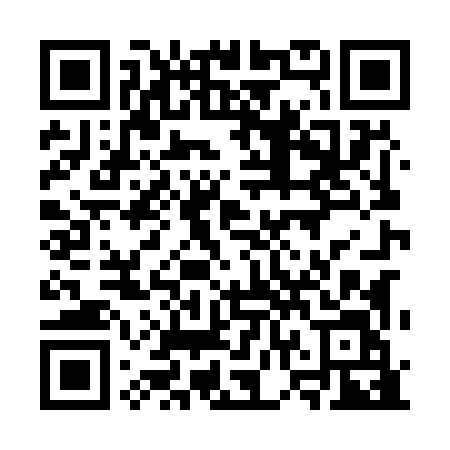 Prayer times for Stewartstown Hollow, New Hampshire, USAMon 1 Jul 2024 - Wed 31 Jul 2024High Latitude Method: Angle Based RulePrayer Calculation Method: Islamic Society of North AmericaAsar Calculation Method: ShafiPrayer times provided by https://www.salahtimes.comDateDayFajrSunriseDhuhrAsrMaghribIsha1Mon3:095:0412:504:588:3610:312Tue3:095:0412:504:598:3610:303Wed3:105:0512:504:598:3510:304Thu3:115:0512:504:598:3510:295Fri3:125:0612:514:598:3510:286Sat3:145:0712:514:598:3410:277Sun3:155:0812:514:598:3410:278Mon3:165:0812:514:598:3310:269Tue3:175:0912:514:598:3310:2510Wed3:185:1012:514:598:3210:2411Thu3:205:1112:514:598:3210:2312Fri3:215:1212:524:588:3110:2113Sat3:225:1212:524:588:3110:2014Sun3:245:1312:524:588:3010:1915Mon3:255:1412:524:588:2910:1816Tue3:275:1512:524:588:2810:1617Wed3:285:1612:524:588:2810:1518Thu3:305:1712:524:588:2710:1419Fri3:315:1812:524:578:2610:1220Sat3:335:1912:524:578:2510:1121Sun3:345:2012:524:578:2410:0922Mon3:365:2112:524:578:2310:0823Tue3:385:2212:524:568:2210:0624Wed3:395:2312:524:568:2110:0525Thu3:415:2412:524:568:2010:0326Fri3:435:2512:524:558:1910:0127Sat3:445:2612:524:558:189:5928Sun3:465:2812:524:548:179:5829Mon3:485:2912:524:548:159:5630Tue3:495:3012:524:548:149:5431Wed3:515:3112:524:538:139:52